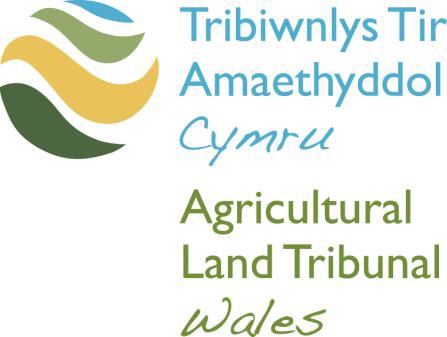   Section 21 of the Hill Farming Act 1946 (as amended by the  Agriculture Act 1958)Application for Direction to Avoid or Relax Covenant against the Burning of Heather or GrassThis Application form is also available in Welsh. Please contact the Tribunal for a Welsh version of this form.The tribunal will accept applications by email to AgriculturalLandTribunalWales@gov.wales or in hard copy by post. 
If sending a hard copy, please send the completed application form together with the specified documents to: Agricultural Land Tribunal WalesWelsh Tribunals UnitPO Box 100Llandrindod WellsPowysLD1 9BWIf you have any queries, you can contact the Tribunal by email or on 0300 025 9809.We welcome calls in Welsh and English.The Agricultural Land Tribunal Wales welcomes correspondence and phone calls in Welsh and English. This includes submitting forms, documents and written representations to the Tribunal. Section 1 – Information about the ApplicantSection 2 – Information about the RespondentSection 3 – Representative DetailsIs there anyone who will be acting on your behalf?Yes             	No             If yes, please provide details below.    The Tribunal should deliver Notices and/or correspondence concerning the Application to the above representative instead of to me.Section 4 – Reasons for ApplicationI apply for the Tribunal’s Direction that the covenants, conditions or agreements contained in my lease and specified below be avoided or relaxed.The covenant(s) / condition(s) / agreement(s) to which I refer is (are) numbered:in my Lease/Tenancy Agreement in the following terms (please set out in full).I ask the Tribunal to direct that it (they) be:         avoided completely          relaxed permanently         relaxed for the following period -  I rely upon the following facts and matters in support of my Application that the covenant(s) / condition(s) / agreement(s) is (are) impeding / preventing the proper use of the land for agricultural purposes:I wish it (them) to be avoided / relaxed so as to allow me to burn hectares of heather / grass forming part of the land comprised in the Lease/Tenancy Agreement, details of which are set out below. (Please provide a plan of scale 1/100 or larger together with Ordnance Survey numbers and hectarage).Section 5 – Statement of TruthI believe (the Applicant believes) that the facts stated in this document are true.      I am duly authorised by the Applicant to sign this statement.1. Language PreferenceWould you prefer to correspond with us in:Welsh 			English      			    Both              			 Would you prefer any verbal communication to be in:Welsh 			English      			    Both              			 Would you prefer to speak Welsh or English at your Tribunal Hearing?Welsh 			English      			    Both              			 2. Languages SpokenWhat languages do you use to communicate? (Please tick all that apply)Welsh 			English			Other (please state)		3. We would like to support the use of the Welsh language in Tribunals.  If you can speak Welsh, and have indicated English as your language of choice, is there a specific reason why you have chosen to communicate in English? (Your answer will not affect the substance of your case in any way) Full NameAddress (including Postcode)Telephone NumberEmail AddressFull NameAddress (including Postcode)Telephone NumberEmail AddressFull NameAddress (including Postcode)Telephone NumberEmail AddressProfessionFull NameName of Applicant’s Solicitor/Agents firm, if applicableDateSignature